Муниципальное образование «Приамурское городское поселение»Смидовичского муниципального районаЕврейской автономной областиАДМИНИСТРАЦИЯ  ГОРОДСКОГО  ПОСЕЛЕНИЯ ПОСТАНОВЛЕНИЕ24.09.2019		           	  		         				 № 561пос. ПриамурскийО внесении изменения в Схемы размещения мест (площадок) накопления твердых коммунальных отходов на территории муниципального образования «Приамурское городское поселение», утвержденные постановлением администрацией городского поселения от 21.02.2019 № 94 «Об утверждении правил обустройства мест (площадок) накопления твердых коммунальных отходов и ведения их реестра на территории муниципального образования «Приамурское городское поселение»В соответствии с Федеральным законом от 06.10.2003 № 131-ФЗ «Об общих принципах организации местного самоуправления в Российской Федерации», Федеральным законом от 24.06.1998 года № 89- ФЗ «Об отходах производства и потребления» (в редакции от 25.12.2018 № 483-ФЗ), Постановлением Правительства Российской Федерации от 31.08.2018 № 1039 «Об утверждении Правил обустройства мест (площадок) накопления твердых коммунальных отходов и ведения их реестра», Постановлением Правительства Российской Федерации от 12.11.2016 № 1156 «Об обращении с твердыми коммунальными отходами и внесении изменения в постановление Правительства Российской Федерации от 25.08.2008 г. № 641», Постановлением от 03.08.2018 № 280-ПП Правительства Еврейской автономной области «Об утверждении Порядка накопления твердых коммунальных отходов (в том числе их раздельного накопления) на территории Еврейской автономной области», Уставом муниципального образования «Приамурское городское поселение» администрация  городского поселенияПОСТАНОВЛЯЕТ:1. Внести изменения в Схемы размещения мест (площадок) накопления твердых коммунальных отходов на территории муниципального образования «Приамурское городское поселение», утвержденные постановление администрации городского поселения № 94 от 21.02.2019 г. Изложив их в редакции, согласно приложению к настоящему постановлению.2. Опубликовать настоящее постановление на официальном сайте администрации городского поселения www.priamgorpos-еао.ru и в информационном бюллетене «Приамурский вестник».3. Настоящее постановление вступает в силу после дня его официального опубликования.Глава администрацииГородского поселения                                   Подготовил:Специалист отдела Жилищно-коммунального хозяйства, дорожного хозяйства, транспорта, связи, благоустройства администрации Приамурского городского поселения                          А.С. Симонов          Ю.В. Паксина                                                                           УТВЕРЖДЕНЫ                                                                                                                                                    постановлением администрации                                                                           городского поселения                                                                           от 24.09.2019 № 561Схемы размещения мест (площадок) накопления твердых коммунальных отходов на территории муниципального образования «Приамурское городское поселение»Масштаб карты составляет 1:2000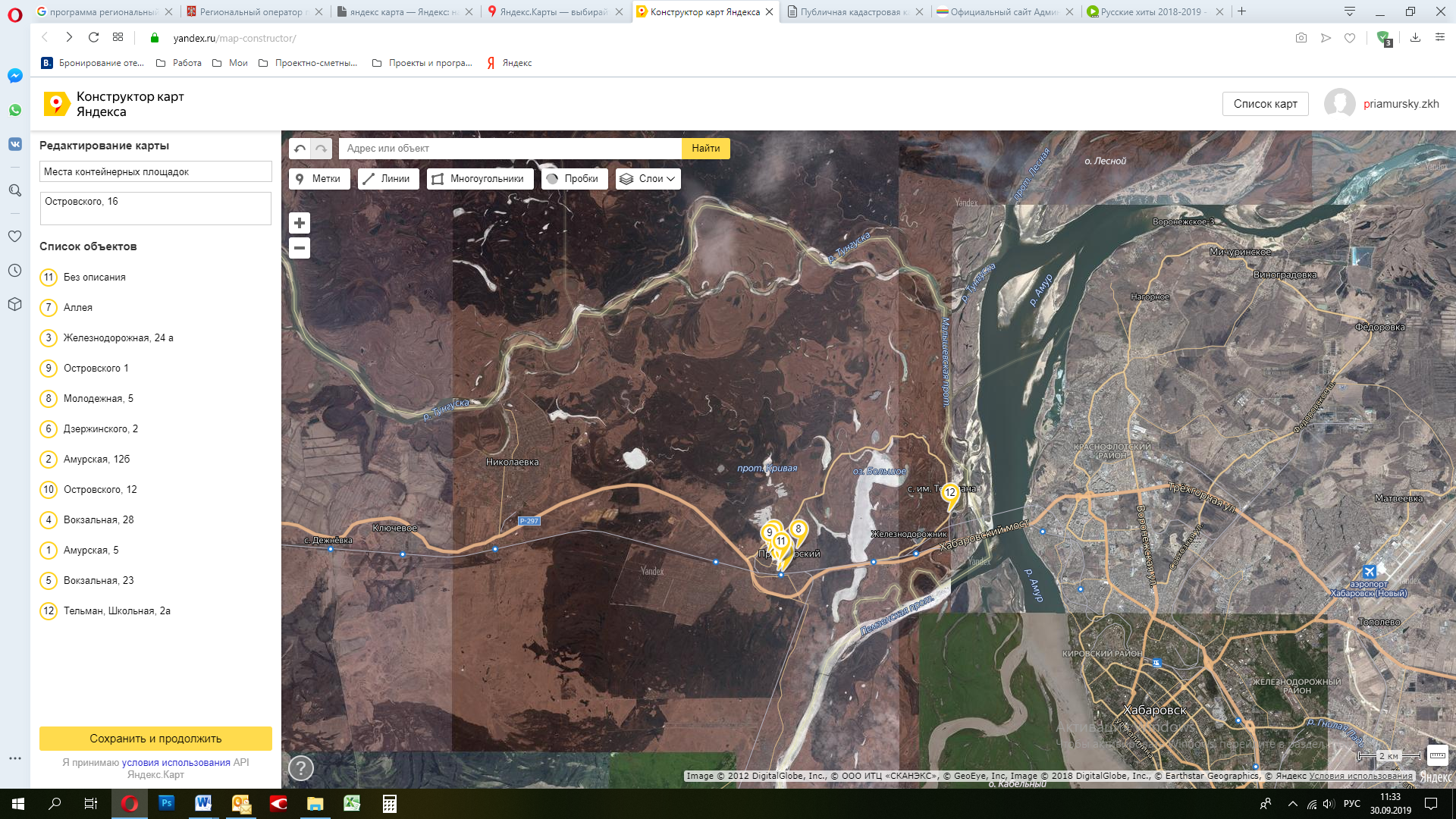 